 Для быстроты обработки вашей заявки вам надо указать все параметры необходимой вам упаковки.1.тип коробки( выберите в каталогеFEFCO образец коробки, впишите в окошко номер который находиться с права от коробки)http://www.gofrokorob.spb.ru/fefco.html2. цвет картона   (отметьте выбранный цвет) белый                                       бурый3. марка картона (отметьте выбранную марку картона)Т-11                             П-33Т-22                             Б\УТ-244. размеры упаковкивнутренний                          внешний (впишите длину, ширину, высоту в миллиметрах) длина-L                                      ширина-b                                   высота-h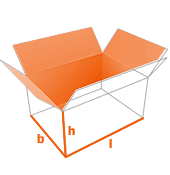 5. тираж(впишите желаемое количествов штука) Помните, чем больше тираж, тем меньше цена!6. контактная информацияконтактное лицо(Ф.И.О. ; должность )______________________________________________________________________________________________________________________Эл.адрес:___________________Телефон/ факс.______________________________________________________________ Заполненную заявку, Вы можете отправить удобным для вас способом:1. С сайта.On-line Заявка2. На электронную почту gofrokorob@inbox.ru3. На факс:   8(812) 252-12-904. Связаться с нами по телефонам:8(812)380-21-25;   8(812) 922-25-03